Bursaries for Various SchoolsFor more information on these bursaries go to the LKDSB website.Adolphus and Armintha Weese Scholarship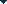 AnyoneScholarshipBDHS, CKSS, JMSS, LKCS, RDHS, TDHS, WDSSapproximately $ 7600 split between 3 studentsA parent, stepparent, grandparent or step grandparent of the recipient must be or have been previously employed with Chatham-Kent Fire Services or any predecessor or successor thereto, Chatham-Kent Police Services or Chatham-Kent EMS Paramedics. Students must be entering post-secondary in college or university. Applicants must be in graduating in their 4th year attending LKDSB, SCCDSB or Ecole secondaire catholique de Pain Court. An essay of no more than 500 words.A parent, stepparent, grandparent or step grandparent of the recipient must be or have been previously employed with Chatham-Kent Fire Services or any predecessor or successor thereto, Chatham-Kent Police Services or Chatham-Kent EMS Paramedics. Students must be entering post-secondary in college or university. Applicants must be in graduating in their 4th year attending LKDSB, SCCDSB or Ecole secondaire catholique de Pain Court. An essay of no more than 500 words.A parent, stepparent, grandparent or step grandparent of the recipient must be or have been previously employed with Chatham-Kent Fire Services or any predecessor or successor thereto, Chatham-Kent Police Services or Chatham-Kent EMS Paramedics. Students must be entering post-secondary in college or university. Applicants must be in graduating in their 4th year attending LKDSB, SCCDSB or Ecole secondaire catholique de Pain Court. An essay of no more than 500 words.A parent, stepparent, grandparent or step grandparent of the recipient must be or have been previously employed with Chatham-Kent Fire Services or any predecessor or successor thereto, Chatham-Kent Police Services or Chatham-Kent EMS Paramedics. Students must be entering post-secondary in college or university. Applicants must be in graduating in their 4th year attending LKDSB, SCCDSB or Ecole secondaire catholique de Pain Court. An essay of no more than 500 words.A parent, stepparent, grandparent or step grandparent of the recipient must be or have been previously employed with Chatham-Kent Fire Services or any predecessor or successor thereto, Chatham-Kent Police Services or Chatham-Kent EMS Paramedics. Students must be entering post-secondary in college or university. Applicants must be in graduating in their 4th year attending LKDSB, SCCDSB or Ecole secondaire catholique de Pain Court. An essay of no more than 500 words.Submit to student services by May 1st Applications must include a cover page with students personal information, secondary school and post secondary institution they will be attending. An official signed document on letterhead confirming the employment history of the parent or grandparent of the above emergency services. Essay topic: Explain what it has meant to have a parent or grandparent in emergency services and how has it inspired them. Student services will forward to the Superintendent at LKDSB A panel at the board level will determine the winning applicantSubmit to student services by May 1st Applications must include a cover page with students personal information, secondary school and post secondary institution they will be attending. An official signed document on letterhead confirming the employment history of the parent or grandparent of the above emergency services. Essay topic: Explain what it has meant to have a parent or grandparent in emergency services and how has it inspired them. Student services will forward to the Superintendent at LKDSB A panel at the board level will determine the winning applicantSubmit to student services by May 1st Applications must include a cover page with students personal information, secondary school and post secondary institution they will be attending. An official signed document on letterhead confirming the employment history of the parent or grandparent of the above emergency services. Essay topic: Explain what it has meant to have a parent or grandparent in emergency services and how has it inspired them. Student services will forward to the Superintendent at LKDSB A panel at the board level will determine the winning applicantSubmit to student services by May 1st Applications must include a cover page with students personal information, secondary school and post secondary institution they will be attending. An official signed document on letterhead confirming the employment history of the parent or grandparent of the above emergency services. Essay topic: Explain what it has meant to have a parent or grandparent in emergency services and how has it inspired them. Student services will forward to the Superintendent at LKDSB A panel at the board level will determine the winning applicantSubmit to student services by May 1st Applications must include a cover page with students personal information, secondary school and post secondary institution they will be attending. An official signed document on letterhead confirming the employment history of the parent or grandparent of the above emergency services. Essay topic: Explain what it has meant to have a parent or grandparent in emergency services and how has it inspired them. Student services will forward to the Superintendent at LKDSB A panel at the board level will determine the winning applicantDeadline for application: May 1stDeadline for application: May 1stDeadline for application: May 1stDeadline for application: May 1stDeadline for application: May 1stAVIVA Start Up Scholarship AnyoneScholarshipAMSS, BDHS, CKSS, GLSS, JMSS, LCCVI, LKCS, NCIVS, NLSS, RDHS, TDHS, WDSS$500 Secondary/high school students who start an OSAID group at their schools can win one of two $500 scholarships.  You are a full time secondary/ high school student
You have started a new OSAID chapter at your school
You have helped organize and implemented one OSAID activity or event at your school
You must submit a letter of support from your Principal or a teacher and the letter must refer to your OSAID work and the activity you helped to organize and run.Secondary/high school students who start an OSAID group at their schools can win one of two $500 scholarships.  You are a full time secondary/ high school student
You have started a new OSAID chapter at your school
You have helped organize and implemented one OSAID activity or event at your school
You must submit a letter of support from your Principal or a teacher and the letter must refer to your OSAID work and the activity you helped to organize and run.Secondary/high school students who start an OSAID group at their schools can win one of two $500 scholarships.  You are a full time secondary/ high school student
You have started a new OSAID chapter at your school
You have helped organize and implemented one OSAID activity or event at your school
You must submit a letter of support from your Principal or a teacher and the letter must refer to your OSAID work and the activity you helped to organize and run.Secondary/high school students who start an OSAID group at their schools can win one of two $500 scholarships.  You are a full time secondary/ high school student
You have started a new OSAID chapter at your school
You have helped organize and implemented one OSAID activity or event at your school
You must submit a letter of support from your Principal or a teacher and the letter must refer to your OSAID work and the activity you helped to organize and run.Secondary/high school students who start an OSAID group at their schools can win one of two $500 scholarships.  You are a full time secondary/ high school student
You have started a new OSAID chapter at your school
You have helped organize and implemented one OSAID activity or event at your school
You must submit a letter of support from your Principal or a teacher and the letter must refer to your OSAID work and the activity you helped to organize and run.Application process available on the OSAID website. Application process available on the OSAID website. Application process available on the OSAID website. Application process available on the OSAID website. Application process available on the OSAID website. Deadline for application: March 22, 2016Deadline for application: March 22, 2016Deadline for application: March 22, 2016Deadline for application: March 22, 2016Deadline for application: March 22, 2016Brian Fox Memorial Agriculture ScholarshipCollege, Graduating StudentScholarshipAMSS, BDHS, CKSS, GLSS, JMSS, LCCVI, LKCS, NCIVS, NLSS, RDHS, TDHS, WDSSThis is awarded to a student attending post-secondary in an agriculture program. The student must have acceptable grades, good character, involvement in student activities and enthusiastic volunteerism. The student must be active in the Agricultural community.This is awarded to a student attending post-secondary in an agriculture program. The student must have acceptable grades, good character, involvement in student activities and enthusiastic volunteerism. The student must be active in the Agricultural community.This is awarded to a student attending post-secondary in an agriculture program. The student must have acceptable grades, good character, involvement in student activities and enthusiastic volunteerism. The student must be active in the Agricultural community.This is awarded to a student attending post-secondary in an agriculture program. The student must have acceptable grades, good character, involvement in student activities and enthusiastic volunteerism. The student must be active in the Agricultural community.This is awarded to a student attending post-secondary in an agriculture program. The student must have acceptable grades, good character, involvement in student activities and enthusiastic volunteerism. The student must be active in the Agricultural community.Application and instructions for submission can be found at http://ontariosugarbeetgrowers.ca/?page_id=10 Application and instructions for submission can be found at http://ontariosugarbeetgrowers.ca/?page_id=10 Application and instructions for submission can be found at http://ontariosugarbeetgrowers.ca/?page_id=10 Application and instructions for submission can be found at http://ontariosugarbeetgrowers.ca/?page_id=10 Application and instructions for submission can be found at http://ontariosugarbeetgrowers.ca/?page_id=10 Deadline for application: May 30Deadline for application: May 30Deadline for application: May 30Deadline for application: May 30Deadline for application: May 30Carlo Rossini Diabetes Foundation AwardGraduating StudentScholarshipBDHS, CKSS, JMSS, LKCS, RDHS, TDHS, WDSS$1000This award goes to a deserving student attending a high school in the region of Chatham-Kent living with Type 1 Diabetes. Applicants must be in their graduating year and entering college, university, or an apprenticeship.This award goes to a deserving student attending a high school in the region of Chatham-Kent living with Type 1 Diabetes. Applicants must be in their graduating year and entering college, university, or an apprenticeship.This award goes to a deserving student attending a high school in the region of Chatham-Kent living with Type 1 Diabetes. Applicants must be in their graduating year and entering college, university, or an apprenticeship.This award goes to a deserving student attending a high school in the region of Chatham-Kent living with Type 1 Diabetes. Applicants must be in their graduating year and entering college, university, or an apprenticeship.This award goes to a deserving student attending a high school in the region of Chatham-Kent living with Type 1 Diabetes. Applicants must be in their graduating year and entering college, university, or an apprenticeship.The application involves a 250-word essay explaining how diabetes has affected the student's life. The form can be downloaded from www.crmdf.com/diabetes-award/The application involves a 250-word essay explaining how diabetes has affected the student's life. The form can be downloaded from www.crmdf.com/diabetes-award/The application involves a 250-word essay explaining how diabetes has affected the student's life. The form can be downloaded from www.crmdf.com/diabetes-award/The application involves a 250-word essay explaining how diabetes has affected the student's life. The form can be downloaded from www.crmdf.com/diabetes-award/The application involves a 250-word essay explaining how diabetes has affected the student's life. The form can be downloaded from www.crmdf.com/diabetes-award/Deadline for application: March 31Deadline for application: March 31Deadline for application: March 31Deadline for application: March 31Deadline for application: March 31Chatham Masonic District Bruce B Foster Memorial FoundationCollege, Graduating StudentBursaryBDHS, CKSS, JMSS, LKCS, RDHS, TDHS, WDSSVariesThis bursary is open to all students graduating from a secondary school within the district who will be attending post-secondary. This bursary is open to all students graduating from a secondary school within the district who will be attending post-secondary. This bursary is open to all students graduating from a secondary school within the district who will be attending post-secondary. This bursary is open to all students graduating from a secondary school within the district who will be attending post-secondary. This bursary is open to all students graduating from a secondary school within the district who will be attending post-secondary. Information can be found at https://windsoressex.cioc.ca/record/CHK3166Information can be found at https://windsoressex.cioc.ca/record/CHK3166Information can be found at https://windsoressex.cioc.ca/record/CHK3166Information can be found at https://windsoressex.cioc.ca/record/CHK3166Information can be found at https://windsoressex.cioc.ca/record/CHK3166Deadline for application: May 27thDeadline for application: May 27thDeadline for application: May 27thDeadline for application: May 27thDeadline for application: May 27thCelebration of Youth- Awards of DistinctionCollege, Graduating Student, Non-graduatingScholarshipAMSS, BDHS, CKSS, GLSS, JMSS, LCCVI, LKCS, NCIVS, NLSS, RDHS, TDHS, WDSSA variety of awards at $1000The Celebration of Youth- Awards of Distinction are awarded to Lambton youth that demonstrate sensitivity to others, talent, innovation and outstanding achievement in one of the following areas: Arts & Culture; Community Volunteerism and Humanitarianism; Science and Technology; Environment; Health and Fitness; Recreation Apprenticeship; Best All Around Student; International Ambassador and Personal Achievement. The Celebration of Youth- Awards of Distinction are awarded to Lambton youth that demonstrate sensitivity to others, talent, innovation and outstanding achievement in one of the following areas: Arts & Culture; Community Volunteerism and Humanitarianism; Science and Technology; Environment; Health and Fitness; Recreation Apprenticeship; Best All Around Student; International Ambassador and Personal Achievement. The Celebration of Youth- Awards of Distinction are awarded to Lambton youth that demonstrate sensitivity to others, talent, innovation and outstanding achievement in one of the following areas: Arts & Culture; Community Volunteerism and Humanitarianism; Science and Technology; Environment; Health and Fitness; Recreation Apprenticeship; Best All Around Student; International Ambassador and Personal Achievement. The Celebration of Youth- Awards of Distinction are awarded to Lambton youth that demonstrate sensitivity to others, talent, innovation and outstanding achievement in one of the following areas: Arts & Culture; Community Volunteerism and Humanitarianism; Science and Technology; Environment; Health and Fitness; Recreation Apprenticeship; Best All Around Student; International Ambassador and Personal Achievement. The Celebration of Youth- Awards of Distinction are awarded to Lambton youth that demonstrate sensitivity to others, talent, innovation and outstanding achievement in one of the following areas: Arts & Culture; Community Volunteerism and Humanitarianism; Science and Technology; Environment; Health and Fitness; Recreation Apprenticeship; Best All Around Student; International Ambassador and Personal Achievement. References and application are to be submitted. Successful applicants attend interviews mid April. Please check website for exact details. References and application are to be submitted. Successful applicants attend interviews mid April. Please check website for exact details. References and application are to be submitted. Successful applicants attend interviews mid April. Please check website for exact details. References and application are to be submitted. Successful applicants attend interviews mid April. Please check website for exact details. References and application are to be submitted. Successful applicants attend interviews mid April. Please check website for exact details. Deadline for application: Early MarchDeadline for application: Early MarchDeadline for application: Early MarchDeadline for application: Early MarchDeadline for application: Early MarchIBAO Anna Pyles Memorial Scholarship, TheCollege/UniversityScholarshipAMSS, BDHS, CKSS, GLSS, JMSS, LCCVI, LKCS, NCIVS, NLSS, RDHS, TDHS, WDSS$1000This scholarship is offered to an Ontario bases, June graduating secondary school student who has done outstanding work in raising awareness about impaired driving in the school and community. 
Must be a leader member in school’s OSAID chapter and taken part in OSAID activities and events  for two years.
Must have helped organize at least 2 school campaigns and 1 community wide campaign.This scholarship is offered to an Ontario bases, June graduating secondary school student who has done outstanding work in raising awareness about impaired driving in the school and community. 
Must be a leader member in school’s OSAID chapter and taken part in OSAID activities and events  for two years.
Must have helped organize at least 2 school campaigns and 1 community wide campaign.This scholarship is offered to an Ontario bases, June graduating secondary school student who has done outstanding work in raising awareness about impaired driving in the school and community. 
Must be a leader member in school’s OSAID chapter and taken part in OSAID activities and events  for two years.
Must have helped organize at least 2 school campaigns and 1 community wide campaign.This scholarship is offered to an Ontario bases, June graduating secondary school student who has done outstanding work in raising awareness about impaired driving in the school and community. 
Must be a leader member in school’s OSAID chapter and taken part in OSAID activities and events  for two years.
Must have helped organize at least 2 school campaigns and 1 community wide campaign.This scholarship is offered to an Ontario bases, June graduating secondary school student who has done outstanding work in raising awareness about impaired driving in the school and community. 
Must be a leader member in school’s OSAID chapter and taken part in OSAID activities and events  for two years.
Must have helped organize at least 2 school campaigns and 1 community wide campaign.Application form is available on the OSAID website. Application form is available on the OSAID website. Application form is available on the OSAID website. Application form is available on the OSAID website. Application form is available on the OSAID website. Deadline for application: March 22, 2016Deadline for application: March 22, 2016Deadline for application: March 22, 2016Deadline for application: March 22, 2016Deadline for application: March 22, 2016Chatham Masonic District Bruce B Foster Memorial FoundationCollege, Graduating StudentBursaryBDHS, CKSS, JMSS, LKCS, RDHS, TDHS, WDSSVariesThis bursary is open to all students graduating from a secondary school within the district who will be attending post-secondary. This bursary is open to all students graduating from a secondary school within the district who will be attending post-secondary. This bursary is open to all students graduating from a secondary school within the district who will be attending post-secondary. This bursary is open to all students graduating from a secondary school within the district who will be attending post-secondary. This bursary is open to all students graduating from a secondary school within the district who will be attending post-secondary. Information can be found at https://windsoressex.cioc.ca/record/CHK3166Information can be found at https://windsoressex.cioc.ca/record/CHK3166Information can be found at https://windsoressex.cioc.ca/record/CHK3166Information can be found at https://windsoressex.cioc.ca/record/CHK3166Information can be found at https://windsoressex.cioc.ca/record/CHK3166Deadline for application: May 27thDeadline for application: May 27thDeadline for application: May 27thDeadline for application: May 27thDeadline for application: May 27thFrank Findlay Trust Fund BursaryCollegeBursaryBDHS, CKSS, JMSS, LKCS, RDHS, TDHS, WDSSVariesThe student must have graduated from a public secondary school under the jurisdiction of the former Kent County Board of Education.
Students may submit an application for the Frank Findlay Trust Fund Bursary each semester they are attending a post-secondary school program. Students may apply for the bursary in each year of post-secondary education but may be ineligible to receive bursaries two consecutive years in a row (depending upon the number of applications received and funds available). A most recent transcript of marks MUST be attached to this application before it is submitted for consideration.The student must have graduated from a public secondary school under the jurisdiction of the former Kent County Board of Education.
Students may submit an application for the Frank Findlay Trust Fund Bursary each semester they are attending a post-secondary school program. Students may apply for the bursary in each year of post-secondary education but may be ineligible to receive bursaries two consecutive years in a row (depending upon the number of applications received and funds available). A most recent transcript of marks MUST be attached to this application before it is submitted for consideration.The student must have graduated from a public secondary school under the jurisdiction of the former Kent County Board of Education.
Students may submit an application for the Frank Findlay Trust Fund Bursary each semester they are attending a post-secondary school program. Students may apply for the bursary in each year of post-secondary education but may be ineligible to receive bursaries two consecutive years in a row (depending upon the number of applications received and funds available). A most recent transcript of marks MUST be attached to this application before it is submitted for consideration.The student must have graduated from a public secondary school under the jurisdiction of the former Kent County Board of Education.
Students may submit an application for the Frank Findlay Trust Fund Bursary each semester they are attending a post-secondary school program. Students may apply for the bursary in each year of post-secondary education but may be ineligible to receive bursaries two consecutive years in a row (depending upon the number of applications received and funds available). A most recent transcript of marks MUST be attached to this application before it is submitted for consideration.The student must have graduated from a public secondary school under the jurisdiction of the former Kent County Board of Education.
Students may submit an application for the Frank Findlay Trust Fund Bursary each semester they are attending a post-secondary school program. Students may apply for the bursary in each year of post-secondary education but may be ineligible to receive bursaries two consecutive years in a row (depending upon the number of applications received and funds available). A most recent transcript of marks MUST be attached to this application before it is submitted for consideration.Students must forward the completed application to the Principal of the public secondary school from which they graduated. Principals are then asked to confirm the student’s graduation from the school by signing the form and return it to the student or forward it to the Administrator – Chatham-Kent Public Education Student Assistance Foundation.Students must forward the completed application to the Principal of the public secondary school from which they graduated. Principals are then asked to confirm the student’s graduation from the school by signing the form and return it to the student or forward it to the Administrator – Chatham-Kent Public Education Student Assistance Foundation.Students must forward the completed application to the Principal of the public secondary school from which they graduated. Principals are then asked to confirm the student’s graduation from the school by signing the form and return it to the student or forward it to the Administrator – Chatham-Kent Public Education Student Assistance Foundation.Students must forward the completed application to the Principal of the public secondary school from which they graduated. Principals are then asked to confirm the student’s graduation from the school by signing the form and return it to the student or forward it to the Administrator – Chatham-Kent Public Education Student Assistance Foundation.Students must forward the completed application to the Principal of the public secondary school from which they graduated. Principals are then asked to confirm the student’s graduation from the school by signing the form and return it to the student or forward it to the Administrator – Chatham-Kent Public Education Student Assistance Foundation.Deadline for application: See application form.Deadline for application: See application form.Deadline for application: See application form.Deadline for application: See application form.Deadline for application: See application form.Jeff Atkinson Memorial ScholarshipAnyoneScholarshipBDHS, CKSS, JMSS, LKCS, RDHS, TDHS, WDSS$1000Chatham - Kent area secondary student pursuing post-secondary education in any pathway, in the area of agriculture and/or heavy equipment operation and maintenance. Applicant must be a 4-H member at some point during high school. Further consideration will be gviven to applicants with financial need. A short 250 word essay is required.Chatham - Kent area secondary student pursuing post-secondary education in any pathway, in the area of agriculture and/or heavy equipment operation and maintenance. Applicant must be a 4-H member at some point during high school. Further consideration will be gviven to applicants with financial need. A short 250 word essay is required.Chatham - Kent area secondary student pursuing post-secondary education in any pathway, in the area of agriculture and/or heavy equipment operation and maintenance. Applicant must be a 4-H member at some point during high school. Further consideration will be gviven to applicants with financial need. A short 250 word essay is required.Chatham - Kent area secondary student pursuing post-secondary education in any pathway, in the area of agriculture and/or heavy equipment operation and maintenance. Applicant must be a 4-H member at some point during high school. Further consideration will be gviven to applicants with financial need. A short 250 word essay is required.Chatham - Kent area secondary student pursuing post-secondary education in any pathway, in the area of agriculture and/or heavy equipment operation and maintenance. Applicant must be a 4-H member at some point during high school. Further consideration will be gviven to applicants with financial need. A short 250 word essay is required.Email Janet Campbell, Secretary/Tresurer of Chatham Kent 4H Asssociation at chathamkent4h@gmail.com with name, contact information as well as the following documentation: A recommendation note or letter from 4 H leader or high school teacher A list of county and out of county 4H events participated in A description of the volunteer work, sports, family life, employment etc. Essay (250 - 350 word) "Discuss what makes you a good candidate for this award by describing some of the characteristics you have in common with Jeff and how the scholarship can help you achieve your goals" See file for more details.Email Janet Campbell, Secretary/Tresurer of Chatham Kent 4H Asssociation at chathamkent4h@gmail.com with name, contact information as well as the following documentation: A recommendation note or letter from 4 H leader or high school teacher A list of county and out of county 4H events participated in A description of the volunteer work, sports, family life, employment etc. Essay (250 - 350 word) "Discuss what makes you a good candidate for this award by describing some of the characteristics you have in common with Jeff and how the scholarship can help you achieve your goals" See file for more details.Email Janet Campbell, Secretary/Tresurer of Chatham Kent 4H Asssociation at chathamkent4h@gmail.com with name, contact information as well as the following documentation: A recommendation note or letter from 4 H leader or high school teacher A list of county and out of county 4H events participated in A description of the volunteer work, sports, family life, employment etc. Essay (250 - 350 word) "Discuss what makes you a good candidate for this award by describing some of the characteristics you have in common with Jeff and how the scholarship can help you achieve your goals" See file for more details.Email Janet Campbell, Secretary/Tresurer of Chatham Kent 4H Asssociation at chathamkent4h@gmail.com with name, contact information as well as the following documentation: A recommendation note or letter from 4 H leader or high school teacher A list of county and out of county 4H events participated in A description of the volunteer work, sports, family life, employment etc. Essay (250 - 350 word) "Discuss what makes you a good candidate for this award by describing some of the characteristics you have in common with Jeff and how the scholarship can help you achieve your goals" See file for more details.Email Janet Campbell, Secretary/Tresurer of Chatham Kent 4H Asssociation at chathamkent4h@gmail.com with name, contact information as well as the following documentation: A recommendation note or letter from 4 H leader or high school teacher A list of county and out of county 4H events participated in A description of the volunteer work, sports, family life, employment etc. Essay (250 - 350 word) "Discuss what makes you a good candidate for this award by describing some of the characteristics you have in common with Jeff and how the scholarship can help you achieve your goals" See file for more details.Deadline for application: June 16/ 2017Deadline for application: June 16/ 2017Deadline for application: June 16/ 2017Deadline for application: June 16/ 2017Deadline for application: June 16/ 2017Jessie Houston BursaryGraduating StudentBursaryBDHS, CKSS, JMSS, LKCS, RDHS, TDHS, WDSS1 per school $1,000A graduating student in financial need.A graduating student in financial need.A graduating student in financial need.A graduating student in financial need.A graduating student in financial need.Application due to Student Services.Application due to Student Services.Application due to Student Services.Application due to Student Services.Application due to Student Services.Deadline for application: June 1Deadline for application: June 1Deadline for application: June 1Deadline for application: June 1Deadline for application: June 1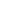 Jessie Houston ScholarshipsCollege, Graduating Student, Student Completing Secondary School, UniversityScholarshipBDHS, CKSS, JMSS, LKCS, RDHS, TDHS, WDSSVaries Awarded to three students per group who are continuing to post-secondary education in year of graduation. Group A - average of top 6 Gr 12 (4U or 4M) courses excluding Co-op; Group B - average of top 6 senior (Gr 11 or 12) courses that may include Co-opAwarded to three students per group who are continuing to post-secondary education in year of graduation. Group A - average of top 6 Gr 12 (4U or 4M) courses excluding Co-op; Group B - average of top 6 senior (Gr 11 or 12) courses that may include Co-opAwarded to three students per group who are continuing to post-secondary education in year of graduation. Group A - average of top 6 Gr 12 (4U or 4M) courses excluding Co-op; Group B - average of top 6 senior (Gr 11 or 12) courses that may include Co-opAwarded to three students per group who are continuing to post-secondary education in year of graduation. Group A - average of top 6 Gr 12 (4U or 4M) courses excluding Co-op; Group B - average of top 6 senior (Gr 11 or 12) courses that may include Co-opAwarded to three students per group who are continuing to post-secondary education in year of graduation. Group A - average of top 6 Gr 12 (4U or 4M) courses excluding Co-op; Group B - average of top 6 senior (Gr 11 or 12) courses that may include Co-opAutomatic consideration.Automatic consideration.Automatic consideration.Automatic consideration.Automatic consideration.Deadline for application:Deadline for application:Deadline for application:Deadline for application:Deadline for application:Joan Boyes Memorial and Gable Rees Rotary Pool ScholarshipCollege, UniversityScholarshipBDHS, CKSS, JMSS, LKCS, RDHS, TDHS, WDSS$10000The recipient must have worked or volunteered at the Blenheim Community Leisure Centre/Gable Rees Rotary Pool for a significant period of time, be graduating from a secondary school in Chatham-Kent, be in need of financial assistance to pursue educational goals, and must have demonstrated a commitment to the life and vitality of the Blenheim Community Leisure Centre.The recipient must have worked or volunteered at the Blenheim Community Leisure Centre/Gable Rees Rotary Pool for a significant period of time, be graduating from a secondary school in Chatham-Kent, be in need of financial assistance to pursue educational goals, and must have demonstrated a commitment to the life and vitality of the Blenheim Community Leisure Centre.The recipient must have worked or volunteered at the Blenheim Community Leisure Centre/Gable Rees Rotary Pool for a significant period of time, be graduating from a secondary school in Chatham-Kent, be in need of financial assistance to pursue educational goals, and must have demonstrated a commitment to the life and vitality of the Blenheim Community Leisure Centre.The recipient must have worked or volunteered at the Blenheim Community Leisure Centre/Gable Rees Rotary Pool for a significant period of time, be graduating from a secondary school in Chatham-Kent, be in need of financial assistance to pursue educational goals, and must have demonstrated a commitment to the life and vitality of the Blenheim Community Leisure Centre.The recipient must have worked or volunteered at the Blenheim Community Leisure Centre/Gable Rees Rotary Pool for a significant period of time, be graduating from a secondary school in Chatham-Kent, be in need of financial assistance to pursue educational goals, and must have demonstrated a commitment to the life and vitality of the Blenheim Community Leisure Centre.Application forms are available at BDHS and at the Gable Rees Rotary Pool/Blenheim Leisure Centre office.Application forms are available at BDHS and at the Gable Rees Rotary Pool/Blenheim Leisure Centre office.Application forms are available at BDHS and at the Gable Rees Rotary Pool/Blenheim Leisure Centre office.Application forms are available at BDHS and at the Gable Rees Rotary Pool/Blenheim Leisure Centre office.Application forms are available at BDHS and at the Gable Rees Rotary Pool/Blenheim Leisure Centre office.Deadline for application: March 31Deadline for application: March 31Deadline for application: March 31Deadline for application: March 31Deadline for application: March 31Kent & Essex Mutual Insurance ScholarshipCollege, Graduating Student, UniversityScholarshipBDHS, CKSS, JMSS, LKCS, RDHS, TDHS, WDSS5 at $1000Awarded to a student who is pursuing area of study in  agriculture, business or related studies who is under the age of 19.Awarded to a student who is pursuing area of study in  agriculture, business or related studies who is under the age of 19.Awarded to a student who is pursuing area of study in  agriculture, business or related studies who is under the age of 19.Awarded to a student who is pursuing area of study in  agriculture, business or related studies who is under the age of 19.Awarded to a student who is pursuing area of study in  agriculture, business or related studies who is under the age of 19.Write essay, submit resume and reference letter.Write essay, submit resume and reference letter.Write essay, submit resume and reference letter.Write essay, submit resume and reference letter.Write essay, submit resume and reference letter.Deadline for application: May 1Deadline for application: May 1Deadline for application: May 1Deadline for application: May 1Deadline for application: May 1Loretta and Harvey Burfield AwardGraduating StudentBursaryBDHS, CKSS, JMSS, LKCS, RDHS, TDHS, WDSSApproximately $500A well-rounded graduating student who showed a conscientious effort to strive for excellence during their secondary school careers. It is not necessarily for the students who have achieved the highest marks and/or who intend to pursue a post-secondary education.A well-rounded graduating student who showed a conscientious effort to strive for excellence during their secondary school careers. It is not necessarily for the students who have achieved the highest marks and/or who intend to pursue a post-secondary education.A well-rounded graduating student who showed a conscientious effort to strive for excellence during their secondary school careers. It is not necessarily for the students who have achieved the highest marks and/or who intend to pursue a post-secondary education.A well-rounded graduating student who showed a conscientious effort to strive for excellence during their secondary school careers. It is not necessarily for the students who have achieved the highest marks and/or who intend to pursue a post-secondary education.A well-rounded graduating student who showed a conscientious effort to strive for excellence during their secondary school careers. It is not necessarily for the students who have achieved the highest marks and/or who intend to pursue a post-secondary education.School based Application process.  Check with Student Services.School based Application process.  Check with Student Services.School based Application process.  Check with Student Services.School based Application process.  Check with Student Services.School based Application process.  Check with Student Services.Deadline for application: June 1Deadline for application: June 1Deadline for application: June 1Deadline for application: June 1Deadline for application: June 1Parthenon Lodge BursaryGraduating StudentBursaryBDHS, CKSS, JMSS, LKCS, RDHS, TDHS, WDSS$1000Open to any financially challenged student graduating from a secondary school in Chatham-Kent.  Parthenon Benevolent Trust Fund offers this bursary as their commitment to the value and opportunity of continuing education.Open to any financially challenged student graduating from a secondary school in Chatham-Kent.  Parthenon Benevolent Trust Fund offers this bursary as their commitment to the value and opportunity of continuing education.Open to any financially challenged student graduating from a secondary school in Chatham-Kent.  Parthenon Benevolent Trust Fund offers this bursary as their commitment to the value and opportunity of continuing education.Open to any financially challenged student graduating from a secondary school in Chatham-Kent.  Parthenon Benevolent Trust Fund offers this bursary as their commitment to the value and opportunity of continuing education.Open to any financially challenged student graduating from a secondary school in Chatham-Kent.  Parthenon Benevolent Trust Fund offers this bursary as their commitment to the value and opportunity of continuing education.Contact local temple.Contact local temple.Contact local temple.Contact local temple.Contact local temple.Deadline for application: May 27thDeadline for application: May 27thDeadline for application: May 27thDeadline for application: May 27thDeadline for application: May 27thRoyal Canadian Legion Branch 23 & Ladies Auxiliary BursaryCollege, Graduating Student, UniversityBursaryRDHS$500 per scholastic yearThe Royal Canadian Legion Branch 23 & Ladies Auxiliary Bursary is awarded to graduating students of parents who are members of the branch.The Royal Canadian Legion Branch 23 & Ladies Auxiliary Bursary is awarded to graduating students of parents who are members of the branch.The Royal Canadian Legion Branch 23 & Ladies Auxiliary Bursary is awarded to graduating students of parents who are members of the branch.The Royal Canadian Legion Branch 23 & Ladies Auxiliary Bursary is awarded to graduating students of parents who are members of the branch.The Royal Canadian Legion Branch 23 & Ladies Auxiliary Bursary is awarded to graduating students of parents who are members of the branch.Forms are available at:http://www.on.legion.ca/bursaries/bursaries.asp Forms are available at:http://www.on.legion.ca/bursaries/bursaries.asp Forms are available at:http://www.on.legion.ca/bursaries/bursaries.asp Forms are available at:http://www.on.legion.ca/bursaries/bursaries.asp Forms are available at:http://www.on.legion.ca/bursaries/bursaries.asp Deadline for application: Deadline for application: Deadline for application: Deadline for application: Deadline for application: Society of St Vincent de Paul / J&JY Trades ScholarshipApprenticeship, CollegeBursary, ScholarshipAMSS, BDHS, CKSS, GLSS, JMSS, LCCVI, LKCS, NCIVS, NLSS, RDHS, TDHS, WDSS$1,000This scholarship supports students entering or continuing in trades education. This scholarship supports students entering or continuing in trades education. This scholarship supports students entering or continuing in trades education. This scholarship supports students entering or continuing in trades education. This scholarship supports students entering or continuing in trades education. Please visit the website below. Please visit the website below. Please visit the website below. Please visit the website below. Please visit the website below. Deadline for application: Deadline for application: Deadline for application: Deadline for application: Deadline for application: The Jim Stokley ScholarshipCollegeScholarshipAMSS, BDHS, CKSS, GLSS, JMSS, LCCVI, LKCS, NCIVS, NLSS, RDHS, TDHS, WDSS$2,500The Jim Stokley Scholarship will be awarded to a post secondary student who will be attending Lambton College and shows the same characteristics Jim himself valued. It will not simply go to the best student, but the one with the biggest heart. The Jim Stokley Scholarship will be awarded to a post secondary student who will be attending Lambton College and shows the same characteristics Jim himself valued. It will not simply go to the best student, but the one with the biggest heart. The Jim Stokley Scholarship will be awarded to a post secondary student who will be attending Lambton College and shows the same characteristics Jim himself valued. It will not simply go to the best student, but the one with the biggest heart. The Jim Stokley Scholarship will be awarded to a post secondary student who will be attending Lambton College and shows the same characteristics Jim himself valued. It will not simply go to the best student, but the one with the biggest heart. The Jim Stokley Scholarship will be awarded to a post secondary student who will be attending Lambton College and shows the same characteristics Jim himself valued. It will not simply go to the best student, but the one with the biggest heart. Please visit website for application form. Please visit website for application form. Please visit website for application form. Please visit website for application form. Please visit website for application form. Deadline for application: May 1st.Deadline for application: May 1st.Deadline for application: May 1st.Deadline for application: May 1st.Deadline for application: May 1st.United Way Youth Ambassador Volunteer Award- United Way Committee of Chatham-KentGraduating StudentBursaryBDHS, CKSS, JMSS, LKCS, RDHS, TDHS, WDSS$100/per school (may vary)This award is presented to a graduating student who has given his/her time to the efforts of the United Way in their community. This award is presented to a graduating student who has given his/her time to the efforts of the United Way in their community. This award is presented to a graduating student who has given his/her time to the efforts of the United Way in their community. This award is presented to a graduating student who has given his/her time to the efforts of the United Way in their community. This award is presented to a graduating student who has given his/her time to the efforts of the United Way in their community. Automatic consideration.Automatic consideration.Automatic consideration.Automatic consideration.Automatic consideration.Deadline for application: Deadline for application: Deadline for application: Deadline for application: Deadline for application: 